Publicado en Sevilla el 04/09/2019 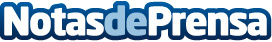 Centro de Adicción Sevilla (CAS), centro pionero en métodos de la escucha: la Mayéutica CAS, centro de adicciones y desintoxicación en Sevilla, presenta unos de sus métodos de tratamiento basado en la Mayéutica de SócratesDatos de contacto:Centro de Adicción Sevilla664 672 914Nota de prensa publicada en: https://www.notasdeprensa.es/centro-de-adiccion-sevilla-cas-centro-pionero Categorias: Sociedad Andalucia Medicina alternativa http://www.notasdeprensa.es